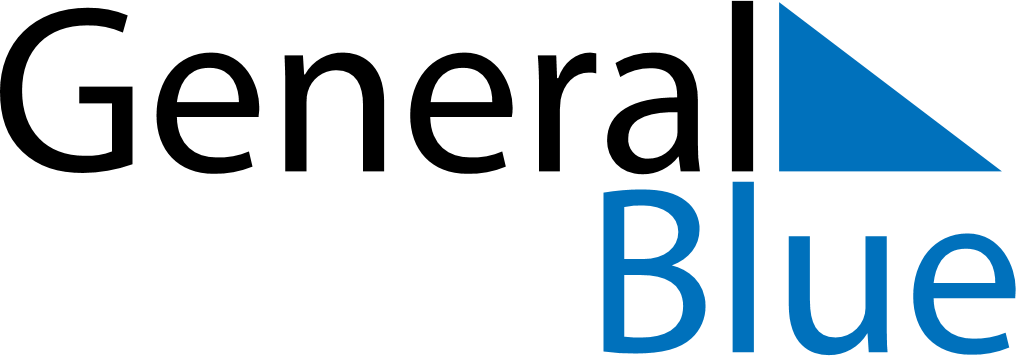 February 2024February 2024February 2024February 2024February 2024February 2024Jilin, Jilin, ChinaJilin, Jilin, ChinaJilin, Jilin, ChinaJilin, Jilin, ChinaJilin, Jilin, ChinaJilin, Jilin, ChinaSunday Monday Tuesday Wednesday Thursday Friday Saturday 1 2 3 Sunrise: 6:51 AM Sunset: 4:42 PM Daylight: 9 hours and 50 minutes. Sunrise: 6:50 AM Sunset: 4:43 PM Daylight: 9 hours and 53 minutes. Sunrise: 6:49 AM Sunset: 4:45 PM Daylight: 9 hours and 55 minutes. 4 5 6 7 8 9 10 Sunrise: 6:48 AM Sunset: 4:46 PM Daylight: 9 hours and 58 minutes. Sunrise: 6:47 AM Sunset: 4:48 PM Daylight: 10 hours and 0 minutes. Sunrise: 6:46 AM Sunset: 4:49 PM Daylight: 10 hours and 3 minutes. Sunrise: 6:44 AM Sunset: 4:50 PM Daylight: 10 hours and 6 minutes. Sunrise: 6:43 AM Sunset: 4:52 PM Daylight: 10 hours and 8 minutes. Sunrise: 6:42 AM Sunset: 4:53 PM Daylight: 10 hours and 11 minutes. Sunrise: 6:40 AM Sunset: 4:54 PM Daylight: 10 hours and 14 minutes. 11 12 13 14 15 16 17 Sunrise: 6:39 AM Sunset: 4:56 PM Daylight: 10 hours and 16 minutes. Sunrise: 6:38 AM Sunset: 4:57 PM Daylight: 10 hours and 19 minutes. Sunrise: 6:36 AM Sunset: 4:59 PM Daylight: 10 hours and 22 minutes. Sunrise: 6:35 AM Sunset: 5:00 PM Daylight: 10 hours and 25 minutes. Sunrise: 6:34 AM Sunset: 5:01 PM Daylight: 10 hours and 27 minutes. Sunrise: 6:32 AM Sunset: 5:03 PM Daylight: 10 hours and 30 minutes. Sunrise: 6:31 AM Sunset: 5:04 PM Daylight: 10 hours and 33 minutes. 18 19 20 21 22 23 24 Sunrise: 6:29 AM Sunset: 5:05 PM Daylight: 10 hours and 36 minutes. Sunrise: 6:28 AM Sunset: 5:07 PM Daylight: 10 hours and 39 minutes. Sunrise: 6:26 AM Sunset: 5:08 PM Daylight: 10 hours and 42 minutes. Sunrise: 6:25 AM Sunset: 5:09 PM Daylight: 10 hours and 44 minutes. Sunrise: 6:23 AM Sunset: 5:11 PM Daylight: 10 hours and 47 minutes. Sunrise: 6:21 AM Sunset: 5:12 PM Daylight: 10 hours and 50 minutes. Sunrise: 6:20 AM Sunset: 5:13 PM Daylight: 10 hours and 53 minutes. 25 26 27 28 29 Sunrise: 6:18 AM Sunset: 5:15 PM Daylight: 10 hours and 56 minutes. Sunrise: 6:17 AM Sunset: 5:16 PM Daylight: 10 hours and 59 minutes. Sunrise: 6:15 AM Sunset: 5:17 PM Daylight: 11 hours and 2 minutes. Sunrise: 6:13 AM Sunset: 5:19 PM Daylight: 11 hours and 5 minutes. Sunrise: 6:12 AM Sunset: 5:20 PM Daylight: 11 hours and 8 minutes. 